Анализ работы Комитета по образованию Администрации  муниципального образования «Смоленский район» Смоленской областиза 2014 годОсновной целью работы комитета по образованию МО «Смоленский район» является создание системы образования района, соответствующей современным требованиям, в интересах удовлетворения потребностей граждан в доступном и качественном образовании, обеспечение государственных гарантий и равных возможностей получения образовательных услуг и эффективности использования ресурсов муниципальной системы образования.        1. Дошкольное образование       В МО «Смоленский район» Смоленской области  создана многофункциональная, развивающаяся система  дошкольного образования. На территории  района услуги по предоставлению бесплатного дошкольного образования осуществляют 13 дошкольных образовательных организаций, 8 общеобразовательных школ  имеют  дошкольные группы.Новый Закон «Об образовании в РФ» обозначил дошкольное образование как уровень общего. С 01 сентября 2014 года введен ФГОС дошкольного образования. За текущий календарный год сеть муниципальных образовательных  организаций, реализующих программы дошкольного образования,  полностью сохранена. 1.1 С целью выявления общей численности детей, проживающих на территории района, а также детей, не посещающих детский сад, в течение года проводился мониторинг. По итогам мониторинга по сельским поселениям района  и  статистических данных,  количество детей дошкольного возраста в районе:                             По итогам  статистической отчетности  в дошкольные образовательные организации было принято:  за 2013 год – 387 детейза 2014 год – 660 детей          С февраля 2014 года в муниципальном образовании «Смоленский район» Смоленской области  функционирует автоматизированная информационная система учета детей дошкольного возраста, нуждающихся в предоставлении места в дошкольной образовательной организации – «АИС-Комплектование».           На 25.12.2014 года – на учете для предоставления места состоит 686 детей, из них от 0 до 1.5 лет – 346 детей, от 1.5 до 3 лет – 282 ребенка, от 3 до 7 лет – 58 детей. Дошкольную образовательную услугу в  2014 году получают 1616 (49 %) детей  дошкольного возраста от общего числа детей, зарегистрированных на территории муниципального образования. Всего в  2014 году в  Смоленском районе численность детей в возрасте от 0 до 7 лет составила 3605 человек. Дошкольным образованием охвачены  1616 детей,  в т.ч. из них:  в возрасте  от 0 до 3 лет – 284 ребенка, что составляет  18 % от общей численности детей; в возрасте от 3  до 7 лет – 1332, что составляет  82% от общей численности детей. 1.2. С целью реализации задачи доступности дошкольного образования в  соответствии с запросами населения по обеспечению местами в дошкольных учреждениях постоянно проводится работа по увеличению количества мест. Так,  за последние годы были открыты дополнительные группы: С 2012 по 2014 год  были открыты  дополнительные группы на 163  места  в  следующих  ДОО:в 2012 году –  «Колосок»-1гр.  и «Клеверок»-1гр. на 50 мест. По областной программе развития дошкольного образования туда  доставлена мебель (столы, стулья, кровати, кабинки для раздевалки).в 2013 году – МБОУ Богородицкая СШ – 1 гр. (25 мест), МБДОУ ЦРР д/с «Рябинушка» - 1 гр. (25 мест), всего 50 мест.в 2014 году – МБДОУ д/с «Золотая рыбка» - 1 гр. (25 мест), МБДОУ ЦРР д/с «Рябинушка» - 1 гр. (25 мест), всего 50 мест. Так же для увеличения кол-ва мест были уплотнены группы в МБДОУ д/с «Золотая рыбка» на 10 мест, и МБОУ Лубнянская начальная школа-детский сад – 3 места (приобретались трехярусные кровати, столы, стулья, кабинки).	 Из удаленных населенных пунктов Смоленского района (д. Архиповка,  д. Санники, д. Ольша, д. Верховье, д. Мазальцево)  осуществляется подвоз детей дошкольного возраста.  Есть автобусы в Архиповской, Богородицкой, Дивасовской, Стабенской и Верховской школах для организации подвоза из Дивасовского, Сметанинского, Новосельского и Стабенского поселений. Организован подвоз детей  в д/с «Теремок», «Солнышко» (Сметанино), «Рябинушка», дошкольные группы  Дивасовской ОШ, Трудиловской СШ и Богородицкой СШ .             Таким образом, реализуется задача программы развития дошкольного образования в районе по обеспечению территориальной доступности  дошкольного образования.  	В течение 2014 года идет строительство детского сада в д. Михновка, запланированное в областной программе развития дошкольного образования. Детский сад рассчитан на 60 мест,  на 31.12.2014 года зарегистрировано 60 заявлений нуждающихся  в предоставлении места ДОО.           1.3. С 01.09.2014 года  три ДОО являются «пилотными» площадками по введению ФГОС ДО (МБДОУ д/с «Золотая рыбка», МБДОУ ЦРР д/с «Рябинушка», МБДОУ д/с «Солнышко» с. Пр.). С 01.09.2015 года все остальные ДОО прейдут на ФГОС ДО.         1.4. В  образовательных организациях, реализующих программы дошкольного образования,  работает   172 педагога  (из них –140 в 13 ДОУ,  32 в дошкольных группах общеобразовательных школ).Имеют высшее образование –93 педагогов;среднее специальное – 79 педагогов.          В ДОО работают узкие специалисты: 13 музыкальных руководителей, инструктор по физической культуре  - 4 в 5 ДОУ: «Золотая рыбка», «Солнышко» и «Колосок», «Русь», «Рябинушка» и 1 в дошкольной группе МБОУ Богородицкой СШ; учителя-логопеды – 6 (2 учителя-логопеда  в МБДОУ «Золотая рыбка», 1 в МБДОУ «Солнышко», «Колосок», «Улыбка», 1 в МБДОУ ЦРР «Рябинушка», 1 в  МБОУ Богородицкой СШ, 1 в МБОУ Хохловской СШ). В  детских садах «Рябинушка» и «Золотая рыбка», МБОУ Богородицкой СШ работают педагоги-психологи. Введение этих узких специалистов помогает наиболее полно реализовывать задачи единой линии развития ребенка на всех этапах образования, отслеживать адаптационный период при переходе дошкольника в первый класс.          1.5 Всего в муниципальных бюджетных дошкольных образовательных организациях функционировал в 2014 году 41 кружок различной направленности  (физкультурно-оздоровительной, художественно-эстетической,  познавательной и др.), в которых занималось 504 ребенка. Выход и результативность кружковой работы отслеживается на открытых мероприятиях ДОО,  педагогических советах, в «школах педагогического мастерства» района.           В течение последних ряда лет ежегодно проводится районный конкурс «Воспитатель года». Конкурс проводится с целью  формирования позитивного общественного мнения о профессии  воспитателя, выявления талантливых педагогов, пропаганды и распространения передового опыта лучших педагогов  дошкольных образовательных учреждений района.  2. Общее  образование.          В районе функционирует 24 общеобразовательные организации, из них 16 средних, 7 основных и 1 начальная школа – детский сад.        Контингент учащихся в общеобразовательных организациях составляет на 01.09.2014 года  - 2924 (на 01.09.2013 года – 2903).           Распределение учащихся по ступеням 1-4 классы – 1316 (2013 год – 1266), 5-9 классы – 1410 (2013 год – 1407), 10-11 классы – 198 (2013 год – 230).          Данное количество учащихся обучается в 272/252 классах-комплектах (2013 год – 271/250). Классы – комплекты распределяются следующим образом: 1-4 классы – 112/92 (2013 год – 112/91), 5-9 классы – 128 (2013 год – 127), 10-11 классы – 32 (2013 год – 32).        В школах имеется контингент учащихся, который по медицинским заключениям обучается на дому: в 2014 году – 26 учащихся (2013 году – 23 учащихся).В МБОУ Богородицкой СШ, МБОУ Волоковской СШ, МБОУ Печерской СШ, МБОУ Пригорской СШ, МБОУ Стабенской СШ, МБОУ Талашкинской СШ, работают группы продленного дня (10 групп) с контингентов обучающихся 274 учащихся (2013 год – 11/295).        Прием в 1-й класс составил в 2014 году 349 учеников (2013 год – 337 учащихся).        Прием в 10-й класс составил в 2014 году – 97 учеников (в 2013 году – 110 учащихся).        Итоги учебного года 2013-2014 учебном году завершили 2829 учащихся (второгодники – 17 учащихся: 1-4 классы – 10 учащихся, 5-9 классы – 7 учащихся).         Таким образом, уровень обученности составил в 2013-2014 учебном году  – 98 %, качество знаний – 44 %.   На «4» и «5» 2013-2014 учебный год завершили – 1027 учащихся  на «5» - 229 учащихся.                       В 2013-2014 учебном году – завершили курс основной школы и получили аттестаты – 255 учащихся.          Аттестаты особого образца за курс основной школы получили в 2014 году 9 учащихся из МБОУ Гнездовской СШ, МБОУ Касплянской СШ, МБОУ Печерской СШ, МБОУ Талашкинской СШ, МБОУ Стабенской СШ.          Аттестаты за курс средней школы в 2014 году получили 109 учащихся (2 получили справку (МБОУ Волоковская СШ, МБОУ Талашкинская СШ).            За курс средней школы 7 учащихся получили  аттестаты особого образца и медали «За особые успехи в учебе» в 2014 году: – золотые медали поучили 4 учащихся: (МБОУ Гнездовская СШ, МБОУ Богородицкая СШ – 2 чел., МБОУ Хохловская СШ), - бриллиантовые медали получила 3 учащихся (МБОУ Пригорская СШ, МБОУ Кощинская СШ, МБОУ Касплянская СШ). 3. Государственная (итоговая) аттестация выпускников.  ГИА            По завершению учебного года в переводных классах образовательные организации проводят промежуточную аттестацию, в выпускных классах 9-х, 11-х классах проводится государственная (итоговая) аттестация.Русский язык            В 2014 году русский язык сдавали 255 девятиклассников. Уровень обученности составил 97,6 %,  качество знаний – 78,4 %,   средний балл – 4.          6 учеников получили на итоговой аттестации «двойки», что составляет           2,4 % от числа выпускников (МБОУ Богородицкая СШ, МБОУ Стабенкая СШ, МБОУ Сыр-Липецкая СШ, МБОУ Талашкинская СШ, МБОУ Хохловская СШ, МБОУ Лоинская ОШ.	Четыре балла и выше получили учащиеся Богородицкой, Катынской, Кощинской, Печерской, Пригорской, Сметанинской, Талашкинской, Трудиловской, Архиповской, Дивасовской, Чекулинской школ.	                                      МатематикаПо математике сдавали экзамен 255 учащихся. Уровень обученности составил  77 %.  Качество знаний – 49 %. Средний балл 3,3.                58 учащихся получили «двойки», что составляет 22,7 % (Богородицкой, Волоковской, Касплянской, Катынской, Михновской, Печерской, Пригорской, Синьковской, Стабенской, Сыр-Липецкой, Талашкинской, Трудиловской, Хохловской, Дивасовской, Лоинской, Моготовской школ).              Средний балл 4,3 (наивысший по математике) получили учащиеся Кощинской школы. Наименьший средний балл – 2, получили учащиеся Моготовской школы.	       В 2014 году, помимо обязательных основных экзаменов, учащиеся сдавали предметы по выбору (биология, география, информатика и обществознание).             Государственная итоговая аттестация  в 11 классах ЕГЭГосударственная итоговая аттестация  в 11 классах Смоленского района в 2014 году проводилась в форме единого государственного экзамена (ЕГЭ).  В ЕГЭ принимали участие 111 выпускников текущего года, это больше, чем в прошлом году (98), 1 выпускник прошлого года и 1 выпускник, не завершивший среднее (полное) общее образование (после 9 класса ушел в колледж). Всего ЕГЭ сдавали 113 человек. 6 выпускников не сдали экзамен по математике, 2 из которых его не пересдали. Таким образом, в 2014 году аттестаты о среднем (полном) общем образовании получили 109 выпускников (в 2013 году - 92),  2 выпускника получили справки (в 2013 году – 6)  и будут иметь возможность сдать ЕГЭ по математике 2015 году (это учащиеся МБОУ Талашкинской СШ и МБОУ Волоковской СШ  ). 100 баллов по ЕГЭ не набрал никто. Учащийся МБОУ Печерская СШ Янченко Дмитрий Юрьевич набрал по результатам ЕГЭ по русскому языку 90 баллов и по английскому языку 90 баллов.Стабильно хороших результатов по русскому языку добиваются учащиеся  МБОУ Богородицкая СШ, МБОУ Кощинская СШ, МБОУ Трудиловская СШ, МБОУ СметанинскаяСШ.  Однако результаты ЕГЭ по математике  не всегда хорошие. Есть школы, где средний балл очень низкий  (МБОУ Талашкинская СШ, МБОУ Волоковская СШ, МБОУ Катынская СШ).ЕГЭ  по русскому языку (средний балл)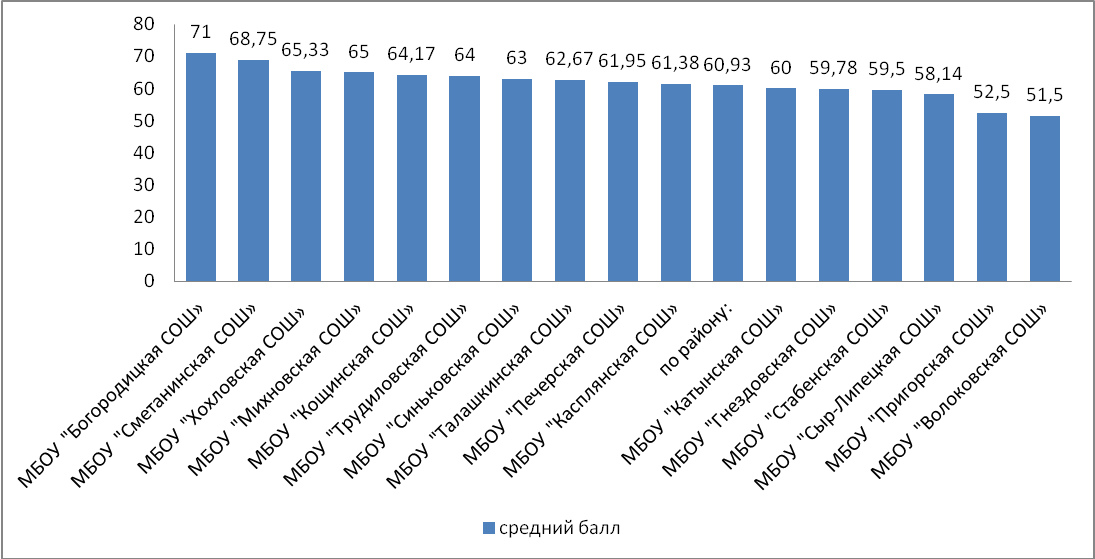 ЕГЭ  по математике (средний балл)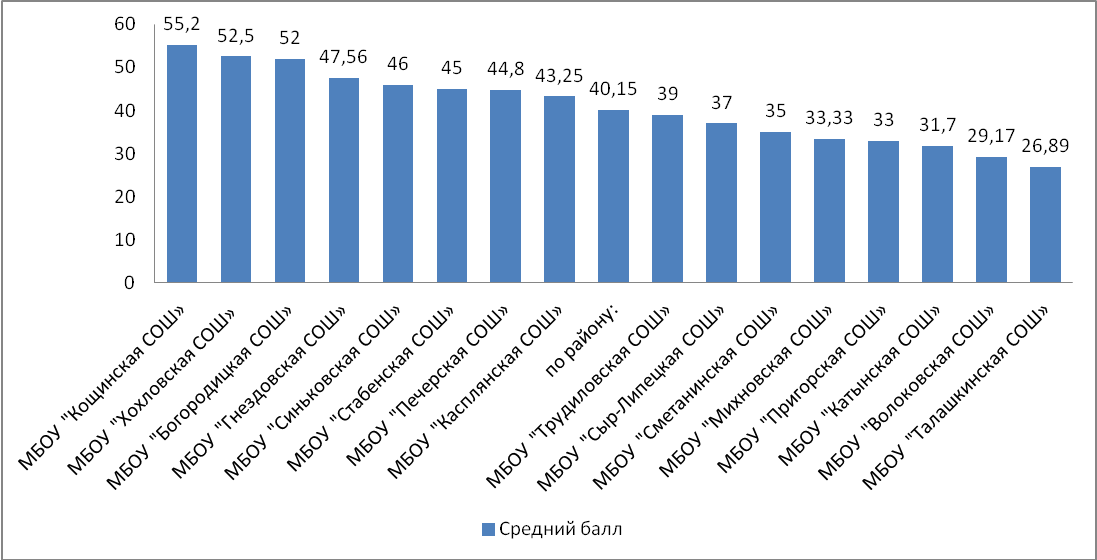 В 2014-2015 учебном году) в соответствии с Приказом Министерства образования и науки Российской Федерации «О внесении изменений в Порядок проведения государственной итоговой аттестации по образовательным программам среднего общего образования»  № 923 от 05.08.2014 (зарегистрирован Минюстом России 15.08.2014, регистрационный № 33604). будет проводиться итоговое сочинение изложение 20 ноября – в школах района прошла апробация итогового сочинения 3 декабря 2014 года в Смоленском районе 100 школьников приняли участие в написании итогового сочинения. Экзамен прошел в 16 образовательных организациях района. Только один из учащихся не писал сочинение по состоянию здоровья. У него будет возможность пересдать экзамен 4 февраля или 6 мая 2015 года вместе с теми, кто получит неудовлетворительную оценку. В Комитете по образованию Администрации муниципального образования «Смоленский район» Смоленской области организована работа «горячей линии» по вопросам организации и проведения государственной (итоговой) аттестации выпускников 11-х классов муниципальных бюджетных общеобразовательных учреждений муниципального образования «Смоленский район» Смоленской области в 2015 году.Выпускники прошлых лет для участия в ЕГЭ в 2015 году должны зарегистрироваться до 1 февраля 2015 года в Комитете по образованию Администрации муниципального образования «Смоленский район» Смоленской области по адресу: г.Смоленск, проезд Маршала Конева, 28 «Е», 3 этаж, каб.303.14-17 октября прошла апробация ЕГЭ по математике.      Поддержка одаренных детей – Одно из приоритетных направлений деятельности муниципальной системы образования - выявление и поддержка одаренных детей.В 2014 – 2015 учебном году муниципальный этап Всероссийской олимпиады школьников проводился на основании приказа Департамента Смоленской области по образованию, науке и делам молодежи № 776 от 29.09.2014 года «О проведении олимпиады школьников в 2014 – 2015 учебном году» и  в соответствии с приказом Министерства образования и науки РФ от 18.11.2013 года № 1252.         Олимпиады  муниципального этапа Всероссийской олимпиады школьников 2014 – 2015  учебного года были проведены по 12 предметам: математике, химии, истории, физике, географии, русскому языку, биологии, физической культуре, обществознанию, основам безопасности жизнедеятельности, английскому языку,  литературе.       	В олимпиадах муниципального этапа Всероссийской олимпиады школьников приняли участие 354 учащихся из 23 школ района.	      Победителями муниципального этапа Всероссийской олимпиады  школьников 2014 – 2015 учебного года  стали 28 учащихся по 8 предметам: истории, обществознанию, русскому языку, биологии, физической культуре, английскому языку, основам безопасности жизнедеятельности и литературе.            Призерами муниципального этапа Всероссийской олимпиады школьников 2014 – 2015 учебного года стали 105 учащихся по 7 предметам: обществознанию, русскому языку, биологии, физической культуре, английскому языку, ОБЖ.            Семь учащихся МБОУ Пригорская СШ приняли участие в муниципальном этапе олимпиады «Русь святая, храни веру православную!». Трое учащихся получили диплом 3 степени.       Протоколы муниципального этапа олимпиад размещены на сайте комитета по образованию, информация о победителях и призерах муниципального этапа олимпиад введена в базу  Департамента по образованию, науке и делам молодежи.         Количество участников муниципального этапа олимпиады школьников в 2014 – 2015 учебном году 354 (361) участника (2013 – 2014 учебном году 272 участника, в 2012 – 2013 учебном году 246 участников).      Результативность муниципального этапа олимпиады школьников 2014 – 2015 учебного года – 28 победителей и 105 призеров (2013 – 2014 учебного года 21 победитель и 54 призера, 2012 – 2013 учебного года - 20 победителей и 51 призер).                                                       В феврале 2014 года на базе МБОУ Печерская СШ было проведено районное мероприятие по чествованию победителей и призеров олимпиад муниципального этапа и педагогов, подготовивших победителей и призеров «Золотой Олимп».         4. Кадровое обеспечение.          В организациях  образования работает  4 Заслуженных учителя Российской Федерации. Значком «Отличник народного просвещения» и нагрудным знаком «Почетный работник общего образования Российской Федерации» награждены 39 человек, 114 учителей награждены Грамотой Министерства образования. На протяжение многих лет в районе проходит конкурс на лучшую общеобразовательную организацию – «Вымпел». Данный конкурс проводится по группам: - средние школы, в которых численность обучающихся  более 100 человек,- средние школы, в которых численность обучающихся менее 100 человек,- основные школы.- детские сады        В 2014 году среди средних школ с численностью более 100 человек победителем была Кощинская СШ (директор Барнев А.Н.), среди школ с численностью менее 100 человек – Сметанинская СШ (директор Мачульский С.И..), среди основных школ – Дивасовская ОШ (директор Жучков В.А.). Среди детских садов победителями в 2014 году стали: Центр развития ребенка Д/С»Рябинушка», Д/С «Солнышко» п. СметаниноВ 2014 году в образовательных учреждениях района работают 413 педагогических работников, в том числе 354 учителя, 23 воспитателя, 11 вожатых, 12 библиотекарей, 5 мастеров производственного обучения.           Из них высшее образование имеют 354 педагога, что составляло 85.7 %, среднее специальное образование - 58 (14 %) педагогов, другое образование – 1 (0.3 %) педагог.                 Высшую категорию имеют 91 педагог (22 %), 1 категорию – 166 учителей (40.2 %), 2 категорию – 27 учителей (6.6 %), не имеют категории – 129 педагогов (31.2% ).         Из общего числа учителей (354) количество имеющих категорию составляло 262 человека  (74 %).          Из них высшее образование имеют 319 человек, что составляло 90.1 %, среднее специальное образование имели 34 человека (9.6 %), другое образование 1 человек (0.3 %).        Из 413 педагогов стаж работы  менее 2 лет имеет – 26 педагогов (6.3 %) , от 2 до 5 лет – 29 педагогов (7 %), от 5 до 10 лет – 35 педагогов (8.4 %), от 10 до 20 лет – 55  педагогов (14.3 %), более 20 лет – 268 (64.9 %).         Из общей численности работников в возрасте моложе 25 лет – 29 педагогов (7 %), от 25-35 лет – 62 педагога (15 %), 35 лет и старше – 322 педагога (78 %).          Необходимо отметить, что кроме основных педагогических работников в районе работает в должности педагога – психолога 6 человек, социальных педагогов 7 человек. Из них высшее образование имеют 13 человек (100 %). Высшую категорию имеют 4 человека (30.8 %), 1 категорию – 2 человек (15.4 %), не имеют категории – 7 человек (53.8 %).                     В соответствии с Законом «Об образовании»  педагоги повышают свою квалификацию: 1 раз в 5 лет на комплексных курсах,  на проблемных курсах и самостоятельно, работая над  различными темами по самообразованию.  При аттестации  педагогических работников большое внимание уделяется самооценке профессиональной компетентности и результативности деятельности педагогов. Приоритетным в оценке качества профессиональной деятельности педагогических работников по-прежнему остается компетентностный подход, который позволяет максимально снизить риск субъективной оценки уровня квалификации аттестуемых. Сегодня каждый учитель как никогда должен быть заинтересован в профессиональном росте. Сегодня каждый педагог должен в совершенстве владеть и внедрять  в педагогический процесс инновационные технологии, принимать самое активное участие в различных конкурсах, конференциях, методических выставках, семинарах областного и всероссийского значения, давать самое высокое качество знаний и успеваемости. Ключевые изменения происходят тогда, когда изменяется  учитель, основные позитивные результаты происходят тогда, когда растет учительский потенциал. Чуткие, внимательные и восприимчивые к интересам школьников, открытые ко всему новому учителя - вот ключевая особенность современной школы. В 2014 году в район  прибыло 11 молодых  педагогов. Система мер социальной поддержки молодых специалистов на всех уровнях власти позволяет  менять ситуацию с кадрами.Аттестация педагогических кадров образовательных учреждений района в 2014 году проводилась аттестационной комиссией Департамента   по образованию и молодежной политике Смоленской области. В МО «Смоленский район» проводилась аттестация руководящих работников образовательных учреждений. За отчетный период подготовлены материалы и аттестованы (подтверждение на соответствие занимаемой должности) 11 руководителей: Барнев (Кощинская), Гракова Л.Г. (Богородицкая), Петров М.Н. (Гнездовская), Струженкова Р.Н. (Касплянская), Прохоренков В.Н. (Трудиловская), Захарова И.А. (Моготовская), Иванова О.М. (ЦРР д/с «Рябинушка»), Рухова Л.И. (МБДОУ «Колосок»), Лавренова Н.М. (МБДОУ «Зернышко»), Прошина Г.П. (МБДОУ д/с «Клеверок»), Леонович Т.И. (МБДОУ д/с «Русь»). В октябре - декабре 2014 года  была проведена организационная работа по формированию заявки на курсовую подготовку педагогов образовательных организаций Смоленского района на 2015 год в электронной информационно – аналитической системе «Регион», размещенной на сайте ГАУ ДПОС «СОИРО».        В течение 2014 года руководители и педагоги района направлялись на курсы повышения квалификации в Смоленский областной институт развития образования. Анализируя данные прохождения курсовой подготовки за 2013-2014 годы можно сделать вывод:Прохождение курсовой подготовки ведется планомерно в каждом общеобразовательном учреждении.Динамика прохождения курсовой подготовки в каждом общеобразовательном учреждении положительна.             Педагоги всех общеобразовательных организаций Смоленского района охвачены курсами, направленными на повышение профессионального мастерства.          5.Методическая работаВ условиях модернизации образования, внедрения федеральных государственных стандартов, использования в образовательном процессе информационных технологий, компьютеризации учебной работы, методическая служба решает задачи непрерывного образования педагогов, развития творческого потенциала, удовлетворения информационных, учебно-методических, образовательных потребностей педагогических работников образовательных учреждений.В 2014 году деятельность методического кабинета комитета по образованию строилась в соответствии с законом РФ «Об образовании», национальной образовательной инициативой «Наша новая школа» и была направлена на решение следующих задач:-  обеспечение методической поддержки обновления содержания и технологий образования;-  методическое сопровождение введения государственных стандартов общего образования второго поколения;-   создание условий для повышения профессиональной компетентности педагогических и руководящих работников.Приоритетными направлениями деятельности методической службы являлись:Организационно-методическая деятельность:-   прогнозирование, планирование и организация повышения квалификации и профессиональной переподготовки педагогических и руководящих работников образовательных учреждений;           -   организация работы районных методических объединений;           -   организация конкурсов профессионального мастерства;           -   организация работы с одаренными детьми.Информационно-аналитическая деятельность:           -  нормативное обеспечение методической работы;           -  диагностика образовательных потребностей и профессиональных затруднений педагогических и руководящих работников;           -  информирование педагогических работников об изменениях в нормативно-правовых документах и программно-методическом обеспечении по вопросам образовательной деятельности;Консультационная деятельность:-  индивидуальные и групповые консультации, анализ посещенных уроков, занятий, внеурочных мероприятий;- консультирование молодых специалистов;- консультирование по сверке кадров, по участию в муниципальных и региональных конкурсах и т.д.Задача методической службы – создание условий для повышения квалификации, формирования профессионализма педагогических кадров, которая решалась через организацию условий для повышения квалификации педагогов. С целью повышения методического, образовательного потенциала и профессиональной подготовки педагогических и управленческих кадров продолжалось взаимодействие с ГАУ ДПОС «СОИРО».В Смоленском районе в 2013 – 2014 учебном году работали 1 ресурсный центр и 4 образовательных округа:В состав образовательного округа № 1 входят: базовая школа –МБОУ Пригорская СШ, 8 образовательных организаций - МБОУ Богородицкая СШ, МБОУ Кощинская СШ, МБОУ Талашкинская СШ, МБОУ Моготовская ОШ, МБДОУ д/с «Колосок», МБДОУ д/с «Солнышко, МБДОУ д/с «Русь», МБДОУ д/с «Улыбка»;В состав образовательного округа № 2 входят: базовая школа – МБОУ Катынская СШ, 12 образовательных организаций – МБОУ Гнездовская СШ, МБОУ Михновская СШ, МБОУ Трудиловская СШ, МБОУ Сметанинская СШ, МБОУ Архиповская ОШ, МБОУ Хохловская СШ, МБОУ Чекулинская ОШ, МБДОУ д/с «Зернышко», МБДОУ д/с «Ласточка», МБДОУ д/с «Солнышко» (д. Сметанино), МБДОУ д/с «Клеверок», МБОУ «Лубнянское ОУ»;В состав образовательного округа № 3 входят: базовая школа – МБОУ Касплянская СШ, 4 образовательные организации – МБОУ Волоковская СШ, МБОУ Верховская ОШ, МБОУ Лоинская ОШ, МБДОУ д/с «Теремок»;В образовательный округ №4 входят: базовая школа – МБОУ Стабенская СШ, 8 образовательных организаций – МБОУ Дивасовская ОШ, МБОУ Ольшанская ОШ, МБОУ Сыр-Липецкая СШ, МБОУ Синьковская СШ, МБДОУ д/с «Березка», МБДОУ д/с «Тополек», МБДОУ ЦРР д/с «Рябинушка», МБДОУ д/с «Золотая рыбка».Школа ресурсный центр МБОУ Печерская СШ;За ресурсным центром и каждым образовательным округом закреплена определенная тема, которой они придерживаются весь учебный год:Ресурсный центр – «Единое информационно-образовательное пространство как условие эффективной деятельности образовательного учреждения»;Образовательный округ № 1 – «Доступное образование для всех»;Образовательный округ № 2 - «Здоровьесберегающий потенциал образования»;Образовательный округ № 3 – «Воспитательный потенциал образовательной среды»;Образовательный округ № 4 – «Эффективное партнерство в образовании».Работа ресурсного центра (МБОУ Печерская СШ) проводилась по 3 основным направлениям: организационно-управленческие аспекты, научно-методическая работа, трансляция опыта работы. Ресурсным центром был организован мониторинг в целях выявления затруднений, обмена опытом, оказания методической помощи. Также на базе МБОУ Печерская СШ были проведены семинары для учителей начальной школы, учителей русского языка и литературы, учителей химии, а также были доведены до сведения учителей математики дидактические материалы и презентации для подготовки к ЕГЭ. Помимо этого, были проведены мастер-классы для учителей биологии и английского языка. Ресурсным центром были подготовлены и проведены открытые уроки и круглый стол для молодых специалистов Смоленского района.В задачи деятельности образовательных округов входило обеспечение оперативного взаимодействия, создание единого образовательного пространства на закрепленной территории для решения задач в области образования. В начале 2013 - 2014 учебного года были утверждены планы работ образовательных округов, в соответствии с которыми они должны были вести свою деятельность. Планы образовательных округов предусматривали два основных направления деятельности:   - методическая работа (совещание руководителей образовательных округов, работа методических объединений);   - учебно-воспитательная работа на уровне учащихся (конкурсы для учащихся, интеллектуальные игры, спортивные мероприятия, патриотические акции).По количеству проведенных мероприятий и по активности участия образовательных организаций в работе округа можно выделить образовательный округ № 2 (лидер среди образовательных организаций) на базе МБОУ Катынская СШ. В данном образовательном округе было проведено наибольшее количество мероприятий, в которых было задействовано большее количество образовательных организаций округа. Ответственным за проведение мероприятий в соответствии с планом округа было не только МБОУ Катынская СШ, но и МБОУ Гнездовская СШ, МБОУ Трудиловская СШ, МБОУ Михновская СШ, МБОУ Сметанинская СШ и МБОУ Хохловская СШ, а также была привлечена районная детская библиотека (Катынское сельское поселение) для проведения мероприятия «Бенефис читающих семей», в котором помимо учащихся принимали участие и их родители.Хочется отметить и тот факт, что не только в образовательном округе № 2 проводятся мероприятия с привлечением родителей учащихся. Такие мероприятия проводили и в округе № 4 (фольклорный праздник «Широкая Масленица» на базе МБОУ Ольшанская ОШ).Среди образовательных округов, где проводятся мероприятия с участием дошкольных образовательных организаций, можно отметить округ №1 – МБОУ Пригорская СШ. Проводились мероприятия с участием руководителей и воспитателей дошкольных учреждений и учителей начальных классов школ, на которых обсуждались адаптация учащихся 1 классов, а также преемственность в образовании детского сада и начальной школы.В  округе  № 3 (МБОУ Касплянская СШ) проводились мероприятия, где большое внимание уделялось всестороннему развитию учащихся: экскурсия в краеведческом музее, День Российской науки, товарищеские встречи по футболу, патриотические мероприятия (митинг, встреча с бывшими узниками концлагеря, «Бессмертный полк», торжественный прием в пионеры), выступление учащихся перед воспитанниками дошкольного учреждения, празднование православных праздников (Рождественский сочельник, «Пасхальный фестиваль»).К сожалению, есть и отрицательные стороны работы образовательных округов: лишь образовательный округ № 1 проводил совещание руководителей образовательных организаций. Образовательный округ № 4 представил сравнительно небольшой список мероприятий, которые проводились в округе, что не позволяет в полной мере оценить работу округа.В 2014 году в районе работало 15 районных методических объединений, обеспечивая реализацию целей и задач, стоящих перед методическим кабинетом: организация повышения квалификации в межкурсовой период.На заседаниях МО учителей истории, иностранного языка, географии, русского языка и литературы рассматривался вопрос совершенствования современного образования путем внедрения перспективных и информационных технологий.В центре внимания РМО: «Повышение эффективности урока и качества знаний учащихся при подготовке к независимой государственной аттестации, а также к ЕГЭ в средней школе»; Итоги школьного тура олимпиад; «Создание положительной мотивации как средство повышения качества образования»; «Современные подходы к оценке образовательных результатов. Проблемы и пути повышения качества естественнонаучного образования».Формы работы РМО были разнообразны: семинары, открытые мероприятия, круглые столы.Исходя из анализа работы методического кабинета, сформулирован ряд основных направлений,  на которые  и  будет  нацелена  деятельность МК в следующем учебном году:-  организационно-методическая работа по активизации участия педагогов в различных конкурсах, по повышению мотивации; -  информационно-методическая поддержка педагогов по основным вопросам организации и  содержания  образовательного  процесса  через  систему  районных  семинаров,  заседания  районных и окружных методических  объединений  педагогов,  изучение,  обобщение  и  распространение  опыта  работы учителей;- изучение и мониторинг образовательного процесса;  - повышение квалификации педагогов через курсовую подготовку  на  базе ГАУ ДПОС «СОИРО»;- развитие культурно-просветительской работы со школьниками и педагогами общеобразовательных учреждений по вопросам информатизации образования, здорового образа жизни, внедрения вариативных технологий в учебно-воспитательный процесс.6.Воспитательная работа.    Воспитательный процесс целиком и полностью охватывает всю сущность деятельности образовательных организаций Смоленского района. Анализируя воспитательную деятельность общеобразовательных организаций за 2013-2014 годы необходимо отметить соответствие целей и задач воспитательной работы и реализуемого воспитательного процесса. В ОО в  2014 году были проведены  массовые мероприятия, направленные на развитие творческих способностей учеников, расширение кругозора, формирование нравственных ценностей и патриотическое воспитание будущего поколения.На протяжении данного периода,  комитетом по образованию Администрации муниципального образования «Смоленский район» совместно с образовательными организациями района реализуются соответствующие программы: Программа духовно-нравственного воспитания Программа мероприятий по реализации семейной, детской и молодёжной политики в Смоленском районе Программа военно-патриотического воспитания молодёжи   Смоленского района  Программа развития воспитания в системе образования Смоленского района Программа профилактики безнадзорности и правонарушений несовершеннолетних Программа профилактики  табакокурения, алкоголизма, токсикомании и наркомании среди учащихся школ Смоленского  района Программа «Здоровье» Исходя из программ  были реализованы следующие цели и задачи:совершенствование воспитательного процесса в образовательных учреждениях района;развитие и улучшение досуга молодых людей;агитация и распространение здорового образа жизни;создание условий для раскрытия талантов детей и подростков;духовно-нравственное воспитание подрастающего поколения, формирование у них активной гражданской позиции.       Ведущими направлениями в воспитательной работе учреждений образования района являются: гражданско-патриотическое, духовно-нравственное, формирование здорового образа жизни, экологическое, правовое, спортивное, краеведческое. Все они реализуются через соответствующие мероприятия.В начале каждого учебного года составляется план основных мероприятий образовательных организаций и комитета по образованию.В результате работы сложилась система традиционных воспитательных мероприятий, таких как: декада мероприятий, посвящённая Дню освобождения Смоленщины от немецко-фашистских захватчиков (сентябрь),День призывника (октябрь, апрель),месячник мероприятий «Мы – за здоровый образ жизни» (октябрь – ноябрь, март-апрель),Акция «Мы – граждане России» (декабрь),Новогодние мероприятия,Месячник гражданско-патриотического воспитания (февраль),Районная военно – спортивная игра «Зарница» (февраль),Районный праздник творчества «Радуга талантов» (апрель),Декада мероприятий, посвящённая Дню Победы (май),Агитпроезд «Против наркотиков»,Конкурс школьных команд КВН.Проводятся мероприятия по празднованию  знаменательных дат календаря: День знаний (01.09.), Память о трагических событиях в Беслане(03.09)День учителя (05.10.), День народного единства (04.11.), 16 ноября День  толерантностиВсемирный День волонтера.День героев Отечества (09.12.),День конституции РФ (12.12.), День защитника Отечества 23 февраля, Международный женский день 8 марта, День рождения Ю.А.Гагарина (09.03.), День космонавтики (12 апреля), День Победы (9 мая), День защиты детей (30.05.),День независимости (12.06.),День молодёжи (25.06.).В районе функционирует детская общественная организация им. Ю.А. Гагарина. Смоленская  районная детская общественная организация имени Юрия Алексеевича Гагарина образовалась в 2003 году. Самыми первыми её членами стали учащиеся Богородицкой школы, их было 26 человек. Сейчас организация насчитывает более 800 человек (826), в её составе 23 эскадры из 23 школ района. Гагаринцы активно участвуют в жизни своих школ, посёлков, всегда приходят на помощь. Они помогают ветеранам, ухаживают за солдатскими могилами, шефствуют над малышами. С каждым годом увеличивает число школьных эскадр и членов организации.Для организации стали традиционными мероприятия: «Школа актива»,«Территория первых»,«Звёздная тропа»,районный слёт детской организации,участие в областном слёте организации.Наряду с детскими организациями, в школах Смоленского района развита система ученического самоуправления: В Волоковской школе работает Школьная республика «Атланта», в Пригорской – орган ученического самоуправления «ШУС», в Синьковской – «Друзья школы», Сметанинской – Школьная республика «Ритм», Стабенской – ученическая организация «Куст» и  школьная республика «Сад», в Талашкинской СШ – «Учком», Моготовской ОШ – «Школьная Дума», Гнездовской – Школьное ученическое самоуправление, Катынской – Совет ученического коллектива.В ОО Смоленского района работают 13 волонтерских отрядов, которые входят в добровольческий центр «Мы вместе» (охват молодежи - 233 чел.), В работу волонтерских и добровольческих отрядов входит профилактика правонарушений среди несовершеннолетних, пропаганда здорового образа жизни, путем проведения акций, проведение бесед с несовершеннолетними о вреде алкоголизма, наркомании и токсикомании, вовлечение несовершеннолетних в экологические акции, выявление учащихся, не посещающих образовательные учреждения.7. Опека и попечительствоВ функции отдела опеки и попечительства входит:- обеспечение  выполнения Конституции РФ, Гражданского кодекса РФ, Семейного кодекса РФ, Жилищного кодекса РФ, законов РФ и нормативных документов Смоленской области и муниципального образования «Смоленский район» Смоленской области  по вопросам защиты прав и законных интересов несовершеннолетних, недееспособных.- выявление  детей-сирот и детей, оставшихся без попечения родителей.- Избирание  формы устройства детей-сирот и детей, оставшихся без попечения родителей- временное исполнение  обязанностей опекуна (попечителя) до устройства детей-сирот и детей, оставшихся без попечения родителей, на воспитание в семью или до передачи таких детей в учреждения для детей-сирот или детей, оставшихся без попечения родителей - участие  в судах  по вопросам защиты прав несовершеннолетних, недееспособных.  -участие в рассмотрении судом дел о лишении родительских прав, о восстановлении в родительских правах, об ограничении родительских прав, о месте проживания несовершеннолетнего, о времени общения ребенка с близкими родственниками и с отдельно проживающим родителем.-осуществление надзора за деятельностью опекунов и попечителей.Представительство в судахЗа истекший 2014 год  специалисты отдела приняли участие в судебных заседаниях по  защите прав несовершеннолетних: лишение родительских прав- 32   дела, ограничение в родительских правах – 10 дел,  восстановление в родительских правах- 3, родительские споры- 26 дел, участие в качестве представителя третьего лица (органа опеки) – 32 дел,  предоставление жилья – 2 дела, участие в рассмотрение уголовных дел, в качестве представителя несовершеннолетних, либо недееспособных граждан - 15 дел. Предъявлено 10 исков о лишении родительских прав.	По недееспособным  гражданам в 2014 году приняли участие в  судебных заседаниях в делах следующих категорий:Признание недееспособными: по заявлениям физических лиц – 27 по заявлению СОГУ «Самолюбовский психоневрологический интернат- 9 по заявлению СОГАУ «Жуковский ПНИ» -14 по заявлению СОГАУ «Дрюцкий ПНИ» - 3 по заявлению ОГКУЗ СОКПБ -18	Также принимали участие в рассмотрении заявлений   о принудительной госпитализации, применении мер мед. характера –  1032.	На учете в отделе опеки и попечительства состоит  83 гражданина, из них недееспособных подопечных – 82, 1 гражданин  находится по патронажем. За 2014 год поставлено на учет 11 личных дел недееспособных граждан. Осуществляется контроль за условиями содержания недееспособных граждан в ПНИ, а также проводятся контрольные обследования условий жизни недееспособных, находящихся под опекой, осуществляется контроль  за расходами средств недееспособных.	  В отделе опеки и попечительства на учете состоит 86  граждан – из них недееспособных 82 гражданина, патронаж – 4 гражданина.	На учете в отделе опеки и попечительства состоит 188 личных дела несовершеннолетних, 145 детей находятся под опекой, 43 ребенка воспитываются в приемных семьях. За прошедший 2014 год на учет поставлено 10 личных дел опекаемых детей, из них 4 приемные семьи, 6 опекаемых.  Заключено 4 договора  о создании приемной семьи. Назначены опекуны в отношении 15 детей, из них 2 личных  дела переданы в   Управление опеки и попечительства  Администрации г. Смоленска для постановки на  учет. Поставлено на учет 6 личных дел опекаемых из других  МО.  Проведено 438 контрольных обследований условий жизни опекаемых. Ежегодно осуществляется контроль за сохранностью жилых помещений опекаемых, а также работа по защите законных интересов несовершеннолетних (алименты, пенсии, пособия).  Осуществлен контроль за использованием имущества несовершеннолетних подопечных и об управлении таким имуществом.	Оказывается  помощь  опекунам в подготовке исков об ограничении, лишении родительских прав, о выдаче дубликатов исполнительных листов, о признании безвестно отсутствующими и т.д.	Определение в государственные организацииОтделом опеки осуществляется взаимодействие с областным банком данных о детях, находящихся на государственном обеспечении.  -Направлено на полное государственное обеспечение  несовершеннолетних, оставшихся без попечения родителей: -28 человек. -Определение несовершеннолетних в государственные организации, для детей-сирот и детей, оставшихся без попечения родителей- 6 человек, -всего в организациях для детей сирот и детей, оставшихся без попечения родителей находятся -80 человек. - За 2014 год выявлено  46 детей, из них направлено на  гособсеспечение  27 детей, находятся под предварительной опекой 3 ребенка, переданы под постоянную опеку 8 детей, возвращены родителям 8 детей. 	Из находящихся в интернатных учреждениях передано несовершеннолетних на воспитание в приемные семьи - 6, удочерено (усыновлено) -3 под опеку - 4, возвращены в семью - 8, как результат -  снятие с учета в региональном банке данных.Жилищные права несовершеннолетних -Работа по защите жилищных прав несовершеннолетних, находящихся на полном государственном обеспечении, ведется банк данных сохраненных жилых помещений (количество детей, имеющих сохраненное жилое помещение-199,  количество жилых помещений, сохраненных за детьми-164, количество внеочередников -144, от 14 лет – 92. Приобретено  9 квартир для детей-сирот, детей, оставшихся без попечения и лиц из их числа. В стадии приобретения  5 квартир ( Стабна-1, Корохоткино-3,Лоино-1)В марте  .  проведен анализ сохраненных жилых помещений детей-сирот, детей, оставшихся без попечения родителей и проделана определенная работа по защите жилищных прав несовершеннолетних, определены сведения о наличии и о сумме задолженности по оплате за коммунальные услуги в жилых помещениях, сохраненных за детьми-сиротами, детьми, оставшимися без попечения родителей, лицами из их числа:1.Сумма задолженности по оплате за коммунальные услуги в жилых помещениях, сохраненных за детьми-сиротами составляет -2 129 404.        2. Количество помещений, требующих ремонта -34.Отдел опеки осуществляет защиту жилищных прав несовершеннолетних в соответствии с федеральным законодательством.  За  2014 год  даны  предварительные разрешения на совершение сделок по купле продажи жилых помещений с участием несовершеннолетних, разрешение на  залог недвижимости – 60Ведется работа  с семьями, находящимися в социально-опасном  положении поставленными на учет,  согласно  порядка межведомственного взаимодействия субъектов системы профилактики муниципального образования «Смоленский район» Смоленской области по предупреждению семейного неблагополучия, безнадзорности, правонарушений несовершеннолетних и организации индивидуальной профилактической работы с семьями несовершеннолетних и организации индивидуальной профилактической работы с семьями несовершеннолетних и организации индивидуальной профилактической работы с семьями и несовершеннолетними.  Осуществляются  меры  по защите и восстановлению прав и законных интересов несовершеннолетних, выявлению и устранению причин и условий, способствующих безнадзорности, беспризорности, правонарушениям и т.д.  За 2014 год поставлено 22 семьи, всего  состоит на учете  30 семей, снято в связи с  улучшением  ситуации 5 семей.В районе  традиционно проводится  Районный день опекуна   8. Молодежная политикаНа территории муниципального района действует программа, способствующая социальной адаптации молодежи: муниципальная программа «Молодежь  муниципального образования «Смоленский район» Смоленской области на 2014-2016 годы», утвержденная Постановлением Администрации №3948 от 31.12.2013.В феврале 2014 года Постановлением Администрации МО «Смоленский район» Смоленской области создан молодежный Совет при комитете по образованию Администрации муниципального образования «Смоленский район» Смоленской области с целью эффективного формирования молодежной политики и обеспечения возможности непосредственного влияния молодежи и молодежных объединений на решение вопросов местного значения в муниципальном образовании «Смоленский район».с 25 апреля по 15 мая 2014 года была  инициирована Молодежным советом и проводилась районная экологическая акция «За чистоту Смоленского района!» в рамках «Всероссийской весенней недели добра!» в целях улучшения экологической ситуации в районе после зимнего периода, экологического и патриотического воспитания детей и молодежи Смоленского района, привлечения внимания общественности к проблемам окружающей среды. Задачами акции было воспитание у детей и молодежи активной жизненной позиции в деле защиты от загрязнений бытовыми отходами и прочим мусором населенных пунктов, сплочение детских и молодежных коллективов сельских поселений района, привитие любви и бережного отношения к природе Малой Родины. В Акции приняли участие 23 школы, 1036 человек, которым удалось собрать  мусора. В соответствии с планом работы добровольческого центра «Мы вместе» при комитете по образованию Администрации муниципального образования «Смоленский район» Смоленской области, с 4 по 22 июня 2014 года проводили районную добровольческую акцию «Свет в окне» в образовательных организациях Смоленского района. Цель Акции – вовлечение молодежи в активные формы гражданского участия и духовно-нравственного воспитания. Задачи Акции: оказание помощи ветеранам ВОВ и труда, одиноким пожилым людям и инвалидам, проживающим на территории Смоленского района; вовлечение молодых людей в добровольную, социально значимую деятельность. Участники Акции осуществляют уборку жилых помещений, благоустройство приусадебных участков и территорий, мест частных захоронений  ветеранам ВОВ и труда, одиноким пожилым людям и инвалидам.В апреле, июне и ноябре-декабре 2014 года на территории Смоленского района проводилась широкомасштабная акция «Здоровый образ жизни", направленная на пропаганду здорового образа жизни.  В различных мероприятиях в рамках акции приняли участие 100% обучающихся. В организации, подготовке и проведении запланированных мероприятий были привлечены педагогические работники школы, родители учащихся, сотрудники районной библиотеки, члены добровольческих отрядов, активисты детских общественных организаций. В число мероприятий в рамках акции включены: спортивно-оздоровительные мероприятия в целях пропаганды здорового образа жизни; активизация работы по информированию населения о функционировании телефона доверия о фактах незаконного оборота и потребления наркотиков; разработка, изготовление и распространение справочно-информационных памяток, бюллетеней, буклетов, других материалов, направленных на профилактику незаконного потребления ПАВ; во всех образовательных организациях проведены классные часы по ЗОЖ, с родителями проведены консультации по профилактике утомляемости и стрессов обучающихся, физического и психического здоровья ребенка. В целом акция «Здоровый образ жизни» выполнена в полном объеме, все мероприятия прошли в срок. 28 апреля . в МБОУ «Пригорская СОШ» состоялся I открытый форум по вопросам семьи «Национальная стратегия действий в интересах детей на 2012-2017 гг» в муниципальном образовании «Смоленский район». В работе форума приняли участие родительская общественность, лидеры детских общественных объединений и организаций. Работа форума продолжилась на дискуссионных площадках по следующим направлениям: региональная политика в интересах детей и ключевые механизмы ее реализации; партнерство во имя ребенка; семейная политика детствосбережения; использование современных технологий при работе с семьей; реализация основополагающего права каждого ребенка жить и воспитываться в семье; дети – участники национальной стратегии. Участники форума представляли опыт работы образовательных организаций Смоленского района по реализации основных направлений стратегии.22 мая 2014 года Делегация из Смоленского района приняла участие в акции «Роща Памяти». Соловьёва переправа была выбрана начальной точкой в региональной Акции «Роща Памяти» в рамках реализации проекта «Никто не забыт» под патронажем Губернатора Смоленской области. Для участия в акции «Роща памяти» была приглашена делегация Смоленского района, представители молодёжных объединений, активная молодёжь, бойцы поисковых отрядов. 9.Дополнительное образованиеЗакон «Об образовании в РФ» закрепил статус дополнительного образования, сформулировал ответственность субъектов федерации за его развитие. Указ президента РФ обязывает охватить дополнительным образованием до 75% детей к 2020 году.Дополнительное образование в Смоленском районе осуществляет муниципальное образовательное учреждение дополнительного образования «Смоленский районный Дом школьников». Дополнительное образование, несмотря на все особенности его организации, содержания и методики, подчиняется всем закономерностям образовательного процесса, оно имеет цели и задачи, определяющие содержание взаимодействия педагога с детьми, результат обучения ,воспитания и развития ребёнка. На сегодняшний день в качестве одного из требований к деятельности учреждений и детских обьединений  дополнительного образования называется – результативность. Анализируя работу за 2014 год, можно сделать следующие выводы : в течение года на базе школ Смоленского района  и Д.Ш. работали кружки самого различного направления: технического, декоративно-прикладного, художественно-эстетического, туристско-краеведческого, спортивного, юннатско- биологического. Почти все творческие объединения работали по учебным программам, разработанными самими педагогами. Кружки и объединения спортивного направления работали по типовым программам. Программы творческих объединений разрабатывались с учётом возрастных и индивидуальных особенностей детей и были направлены на то, чтобы удовлетворить интересы детей, развить их индивидуальные способности в различных областях знаний и творчества. В образовательных программах определялись результаты обучения воспитания и развития ребёнка на каждый год обучения, которые становились для педагога критерием в выявлении реальных достижений воспитанников детского объединения по итогам учебного года. При подведении общих итогов диагностики результатов, педагоги дополнительного образования обращали внимание прежде всего на степень выполнения образовательной программы (сколько детей выполнило программу полностью, сколько частично и т.д.).         Так в 2014 году по итогам результатов 1 и 2 годов обучения стало видно, что программы освоили 90% учащихся на уровне знаний, 80% учащихся умеют применять знания на практике, сохранность контингента составила 78% . у 70% учащихся сформирована готовность к продолжению обучения в данном направлении. Обобщая анализ работы в течении года, можно выявить уровень развития способностей ребёнка и соответствие прогнозируемым результатам образовательных программ. Творческие и интеллектуальные способности обучающихся  находят применение в самых различных областях знаний и деятельности. Так в течении года обучающиеся из различных творческих объединений принимали активное участие в проведении районных и областных мероприятий.. При подведении итогов,  жюри всегда отмечает высокий уровень активности и мастерства обучающихся творческих объединений  Смоленского района. На занятиях таких педагогов как; Маркелова Е.А, Степанькова С.А.., Фомченкова Р.А в течение года ребята овладели основными навыками мастерства и продолжают совершенствоваться. Программы этих педагогов проходят апробацию уже несколько лет. Есть результаты: повысились качественные показатели обученности, воспитанности, развития детей, и как следствие-качество детских работ. Ребята успешно участвуют в художественных выставках различного уровня, овладевают знаниями основ реалистического и декоративно-прикладного искусства. Формируется личность с развитым художественным вкусом, воображением, способная с помощью различных средств передать настроение, состояние природы и человека, воспитанная в атмосфере уважения к труду и любви к Родине, эмоционально отзывчивая, с развитым чувством сопереживания. По сравнению с 2013 годом количество учащихся, занимающихся в этих творческих объединениях в 2014 году увеличилось на 15 %. Большую роль в воспитании обучающихся на протяжении нескольких лет выполняет эколого-биологическое направление: в кружках «Юный натуралист», руководитель педагог дополнительного образования  Качанова Н.Л., »Экологический» - педагоги дополнительного образования Курганова Т. А., Богданова А.Д..- формируется экологическая культура детей, воспитывается чувство единства с природой, даются правильные представления об условиях существования в окружающей среде. Педагогом дополнительного образования Кургановой Т.Н. создан и активно действует единственный в районе экологический музей. Большая роль отводится туристско-краеведческой работе. В настоящее время на базе образовательных учреждений района функционирует 12 музеев и 12 музейных уголков. Можно привести много примеров творческого использования фондов школьных музеев в курсах краеведения, при проведении  классных часов, внеклассной работе, что свидетельствует о начале процесса осмысления накопленной информации молодым поколением, а следовательно, о повышении воспитательного воздействия материалов музеев. По своему содержанию школьные музеи Смоленского района отражают практически все направления Всероссийского туристско-краеведческого движения «Отечество» и областной туристско-краеведческой экспедиции «Край мой Смоленский». Изучение родного края, приобщение к народным традициям, обрядам, ремеслам, изучение героического прошлого нашей Родины - вот далеко не все этапы работы творческих объединений туристско-краеведческого направления. Учащиеся изучают и охраняют памятники природы, истории, Великой Отечественной войны. Члены творческих объединений «Краеведение», школьные музеи оказали огромную помощь в написании «Книги памяти» Смоленского района. Туристов и краеведов Смоленского района знают далеко за пределами Смоленской области.Анализ отчетов школьных музеев района показывает, что в 2014 году, по сравнению с 2013 годом, многие школьные музеи все больше вносят элементы научности и систематизации в работу с краеведческими материалами. В 2014 году все музеи ведут грамотно оформленные инвентарные книги, 7 музеев имеют свидетельство о регистрации.Особенности работы творческих объединений спортивно-туристского направления -  походный быт, отсутствие привычного комфорта, развлечений, сужение круга общения, зачастую неблагоприятные погодные условия, физические нагрузки, необходимость дисциплины и др., казалось бы, не должны способствовать увеличению количества желающих посещать секции пешеходного туризма и спортивного ориентирования. На протяжении нескольких лет кадровый состав руководителей этих секций не меняется.   Наиболее распространёнными формами массовой деятельности в системе дополнительного образования являются конкурсы, выставки, фестивали ,детские праздники и т.д. Педагогическое назначение таких мероприятий было направлено на: выявление и поддержку творчески одарённых детей, выявления уровня специальной подготовки детей в определённом виде деятельности, стимулирование творческой активности обучающихся, поддержку творчески работающих педагогов и педагогов дополнительного образования. По сравнению с 2013 годом 2014 год для педагогов общеобразовательных учреждений, педагогов дополнительного образования, заместителей директоров школ по воспитательной работе, вожатых стал определяющим в выявлении творчески работающих людей. В 2014 году было проведено свыше 24 районных и областных мероприятий. В 2014 году был дан старт патриотической акции «Равнение на Победу», посвященной 70-летию Победы в Великой Отечественной войне.Три конкурса профессионального мастерства, проведенные  в 2014 году « Самый классный, классный», « Учитель года», «Воспитатель года» были направлены на выявление и распространение актуальных и перспективных педагогических методик и технологий воспитания, на развитие творческого потенциала, на повышение уровня педагогических работников. В конкурсе «Учитель года -2014» приняли участие: Гусева Светлана Алексеевна — победитель- учитель физики   Талашкинской СШ Сергеенкова Елена Ивановна — учитель начальных классов Касплянской СШ Аблогина  Светлана Леонидовна  – учитель русского языка и литературы Пригорской    СШСтепанькова  Светлана Александровна   – учитель ИЗО и технологии Катынской СШ.В конкурсе «Самый классный  классный» приняли участие: 1.Корой Людмила Владимировна – победитель, классный руководитель           Кощинской СШ      2.Азаренкова Наталья Владимировна – классный руководитель       Михновской   СШ                  3.Степочкина Олеся Геннадьевна – классный руководитель Стабенской СШ         4.Тихомирова Ольга Ивановна – классный руководитель Пригорской СШ.         В конкурсе   «Воспитатель года -2014» принимали участие      1.Федорова Татьяна Владимировна  – воспитатель ЦРР д/сада            «Рябинушка», победитель конкурса       2.Родькина Наталья Викторовна – воспитатель д/сада «Колосок»      3.Гулянцова Ксения Алексеевна    – воспитатель д/сада «Зернышко»         4.Юрасова Светлана Евгеньевна   – воспитатель д/сада «Солнышко» с.            Пригорское10.Профилактика безнадзорности и правонарушенийКомитет по образованию Администрации МО «Смоленский район» Смоленской области проводит систематический контроль несовершеннолетних, не посещающих или систематически пропускающих занятия в образовательных организациях без уважительных причин. О случаях непосещения образовательных организаций без уважительных причин незамедлительно сообщалось в ОПДН Смоленского района. Образовательные организации приняли участие в реализации мероприятий по проведению широкомасштабных акций «Подросток», «Без наркотиков», «Каждого ребенка школьного возраста - за парту», «Здоровый образ жизни». В рамках профилактической работы были созданы социальные паспорта школ, проведены сверки списков первоклассников с сельской администрацией и детскими садами, организовано раннее выявление неблагополучных семей путем взаимодействия общественного инспектора и классных руководителей, по итогам проведения всеобуча, проводился ежедневный контроль за посещаемостью, своевременное выявление причин отсутствия на занятиях, аналитико-диагностическая деятельность, организация занятости учащихся в работе школьных творческих объединений, проводились декады правовых знаний, беседы по правовой тематике; тематические классные часы; организовывались школьные праздники, учащиеся активно вовлекались в районные и областные мероприятия и конкурсы; было организовано сотрудничество с КДН и ОПДН, оформлены наглядные материалы в классных уголках, на школьных стендах.С социально – неблагополучными семьями воспитателями, педагогами-психологами проводилась работа по повышению педагогической грамотности родителей, включению их в деятельность образовательной организации и пропаганде семейных ценностей. Обязательно создавались условия, позволяющие подросткам из неблагополучных семей принять  участие в мероприятиях и проявить свои позитивные качества. С целью  коррекции поведения несовершеннолетних и, в первую очередь, предупреждения совершения противоправных действий со стороны учащихся школы вовлечение в школьные кружки, в традиционные школьные мероприятия, спортивные соревнования, проведение бесед на правовую тему по планам классных руководителей, совместная профилактическая работа с инспектором по делам несовершеннолетних.Так в течение года на общешкольных и классных родительских собраниях рассматривались следующие вопросы: «Роль семьи в формировании здорового образа жизни», «Права детей», «Авторитет родителей и его влияние на развитие личности ребенка». В образовательных учреждениях Смоленского района в ноябре . проводился «Всероссийский День правовой помощи детям».Во всех образовательных организациях района созданы Советы профилактики преступлений и правонарушений. Непрерывно проводятся мероприятия по временному трудоустройству несовершеннолетних через Центр занятости Смоленского района. За истекший период 2014 года было трудоустроено: весной – 38 человек, летом – 83 чел., осенью – 75 чел.Ежемесячно комитет по образованию собирает информацию о фактах причинения детям телесных повреждений, жестокого обращения со стороны родителей, учителей и других лиц, повреждения имущества в учреждениях образования Смоленского района и фактах обращения в образовательные организации Смоленского района некоммерческих неправительственных организаций с целью возможного негативного воздействия на молодежную среду.. За истекший период 2014 года таких фактов зафиксировано не было.В рамках реализации областной государственной программы «Социальная поддержка граждан, проживающих на территории Смоленской области» на 2014-2016 годы ЗАО «Туристический комплекс «Соколья гора» в период с 17 июля по 6 августа 2014 года учащиеся школ Смоленского района приняли участие в  профильной смене – «Летняя техническая школа «Архитектура таланта».В целях предупреждения, выявления, пресечения фактов жестокого обращения с детьми в октябре 2014 года проходил месячник «Детство без жестокости и насилия». В образовательных организациях проведены следующие мероприятия, предупреждающие насилие и жестокость в отношении детей и подростков:- Социальный проект «Мы против жестокости и насилия в отношении детей»- Акция «Синяя ленточка октября»- Все учащиеся  школ получили буклеты с информацией о функционировании единого детского телефона доверия, где указаны также  телефоны других межведомственных инстанций, куда в случае возникновения проблем родители и учащиеся могут обратиться за советом и помощью- Конкурс социальных плакатов «Детство без насилия»- Конкурс рисунков среди учащихся начальной школы  «Мы против жестокости»- Флэшмоб «Мы против жестокости и насилия»- Информирование населения о функционировании единого детского телефона доверия, возможностях интернет – консультирования ( развешаны объявления с телефонами доверия в школах)- Общешкольные родительские собрания: «Как защитить ребенка от причинения ему возможного вреда», родителям выданы памятки с номером телефона доверия- Индивидуальное психологическое консультирование несовершеннолетних и их родителей с участием психолога Службы сопровождения (по согласованию)- Встречи обучающихся, родителей с представителями правоохранительных органов, инспектором ОПДН, членами КДН и ЗП, специалистами отдела опеки и попечительства по вопросам противодействия насилию (по согласованию)30.05.-02.06.2014 года в образовательных организациях Смоленского района проводились мероприятия, посвященные «Дню защиты детей». В рамках акции проводились следующие мероприятия:- «Живет на белом свете народ веселый дети» - конкурсно-игровая программа.;- Конкурс рисунков на асфальте «Я человек!», «Мы за мир»;- «Здравствуй лето» - праздник для учащихся 5-7 классов.- Встреча с поэтессой Натальей Поздиновой «Где живут загадки» (совместно с Касплянской сельской библиотекой);- Просмотр мультфильмов;- Классные часы по основам безопасной жизнедеятельности детей;- Просмотр презентаций и видеороликов по БЖД;- Общешкольные линейки, посвящённые  «Дню защиты детей»;- Конкурс рисунков посвященных акции;- Викторина «Ох, уж эти детки!»;- Выступление молодёжной спортивной группы «Паркур»;         Проводились комплексные, оперативно-профилактические мероприятия, в 2014 году проведены ОПМ «Здоровый образ жизни» и «Без наркотиков» с целью выявления несовершеннолетних, употребляющих спиртные напитки, наркотические средства, психотропные и одурманивающие вещества, пропаганды здорового образа жизни. 23 декабря 2014г. на базе МБУК КТ «Районный дом культуры» состоялось заключительное мероприятие месячника по пропаганде ЗОЖ, на котором были подведены итоги его проведения. В рамках месячника был проведен комплекс мероприятий, направленных на укрепление осознания здорового образа жизни среди подростков и молодежи: районный конкурс театрального мастерства «Здоровая нация»; спортивная игровая программа для детей «Спортивным быть – здоровым жить»; Агитпроезд «Я голосую за здоровый образ жизни»; цикл книжно-иллюстративных тематических выставок и мероприятий; анкетирование подростков «Мое отношение к вредным привычкам»; Дипломами, грамотами, благодарственными письмами отмечены лучшие коллективы театрального самодеятельного творчества, участники конкурса плакатов. Перед собравшимися зрителями выступили представители наркоконтроля и учреждений здравоохранения. Комитет по образованию принял участие в заседаниях комиссии по делам несовершеннолетних и комиссии по профилактике правонарушений. Членами комиссий были заслушаны доклады представителя комитета по образованию. Решения комиссий были приняты к исполнению.Антинаркотическая комиссия Администрации муниципального образования «Смоленский район» Смоленской области для осуществления контроля за деятельностью органов, уполномоченных на решение задач в сфере оборота наркотических средств, психотропных веществ и в области противодействия их незаконному обороту проводит заседания согласно плана работы за год. За период 2014 года проведено 4 заседания КомиссииВ своей деятельности комиссия руководствуется целевой программой «Комплексные меры противодействия злоупотреблению наркотическими средствами и их незаконному обороту на территории муниципального образования «Смоленский район» Смоленской области на 2014-2016 годы», утвержденной постановлением Администрации муниципального образования «Смоленский район» Смоленской области от 31.12.2013 года № 3947.Просветительские мероприятия ведутся на протяжении всего периода обучения ребенка в школе. Родители и другие взрослые, играющие важную роль в жизни ребенка, активно вовлекаются в разработку стратегии антинаркотического просвещения. 11. Охрана здоровья и оздоровление  учащихсяВ течение 2013-2014 учебного года во всех образовательных организациях района осуществлялся комплекс мер по сохранению и укреплению здоровья школьников, созданию безопасных условий организации учебно-воспитательного процесса.  Согласно плану Департамента Смоленской области по образованию, науке и делам молодежи, всего из областного бюджета на организацию отдыха детей в каникулярное время в лагерях дневного пребывания, организованных на базе муниципальных образовательных организаций, муниципальному образованию «Смоленский район» Смоленской области выделено 900 168 рублей (Постановление Администрации Смоленской области от 04.04.2014 года № 238). Из муниципального бюджета были выделены денежные средства на закупку бутилированной воды для организации питьевого режима школьников.Все средства полностью освоены.  Весеннее оздоровления в 2014 году не проводилось.       В период подготовки к оздоровлению была проведена акарицидная обработка территорий. На нее в 2014 году выделено из бюджета района 43896 рублей. Подготовлены все помещения и площадки. Весь персонал прошел курсовую гигиеническую подготовку и медицинский осмотр. На эти цели в было выделено 40915 рублей. После предоставления полного  пакета  документов, в Роспотребнадзор было получено разрешение на функционирование  лагерей с дневным пребыванием в летний период 2014 года. Со 2 июня 2014 года лагеря с дневным пребыванием  открылись  на базе 13 общеобразовательных школ с охватом 450 учащихся, из них детей в возрасте от 7 до 10 лет – 310, от 11 до 17 лет – 140 детей. В ходе приемки лагерей с дневным пребыванием  было выявлено, что по микробиологическим исследованиям вся вода и пробы почвы  соответствует  санитарным нормам. Всем руководителям образовательных организаций было рекомендовано в период летнего оздоровления максимально охватить детей и подростков, состоящих на всех видах учета и детей из проблемных семей. По итогам проведенного мониторинга выявлено, что в период летнего оздоровления из 450 детей в лагерях с дневным пребыванием на базе общеобразовательных школ отдыхали следующие категории учащихся:-22 ребенка, находящихся под опекой;-134 ребенка из малообеспеченных семей;-6 детей, состоящих на учете в КДН и ЗП;-75 детей из многодетных семей;-27 детей из семей, где родители безработные-3 ребенка инвалида;-130 детей из неполных семейВ каждой организации проводилась целенаправленная работа по организации оздоровления. Для детей проводились различные мероприятия, каждый день имел свое направление: День защиты детей, День именинников, День экологии, День сказки, День мастеров, День книги, День талантов, запланированы спортивные мероприятия, конкурсы. Ежедневно проводились минутки здоровья, игры на свежем воздухе .Во время работы лагерей, в рамках проведения широкомасштабной акции «Здоровый образ жизни»,   10 июня была проведена летняя Спартакиада, 17 июня конкурс- представление лагерей с дневным пребыванием,    22 июня были проведены мероприятия, посвященные  Дню памяти и скорби. В период летнего оздоровления детей в Смоленском районе была организована работа летних дворовых площадок, на которых работали волонтеры образовательных организаций Смоленского района. Практически во всех сельских поселениях организованы временные спортивные площадки. С помощью родительской общественности, студенческой молодежи осуществляли свою деятельность   клубы выходного дня, организовывались походы, экскурсии, концерты, выезды  в музеи.   Осеннее оздоровление проводилось на базе 18 образовательных организаций. Проводилось оно за счет средств родителей. Всего осенью оздоровлено 203 ребенка.. В соответствии с межведомственным планом мероприятий на июнь 2014 года, 17 июня 2014 года на территории МКУ «СК «Пригорское» проходила II районная Спартакиада среди воспитанников лагерей с дневным пребыванием на базе образовательных организаций Смоленского района. Соревнования проводились последующим  видам спорта: конкурс «Пенальти», прыжки на гимнастической скакалке, встречная эстафета 8х60м, дартс, метание набивного мяча, штрафные броски мяча по кольцу. В соревнованиях приняли  участие учащиеся школ Смоленского района, 13 команд по 8 человек (4 мальчика, 4 девочки), 1998 года рождения и младше.В течение года проводились спортивные мероприятия: Спартакиада школьников (по девяти видам спорта), «Школа безопасности», спортивно-тестовые испытания «Президентские состязания» и «Спортивные игры», военно-спортивная игра «Зарница», спортивные состязания допризывной молодежи в период военно-полевых сборов. В число задач спортивно-массовых мероприятий Смоленского района включены: пропаганда физической культуры и спорта, пропаганда здорового образа жизни, стимулирование интереса к дальнейшим занятиям физическими упражнениями и спортом, создание условий для самореализации и положительных эмоций, повышение физической подготовленности школьников, умственное воспитание участников. Организация питания учащихся занимает одно из главных  мест в вопросах охраны здоровья. Охват горячим питание в 2013-2014 учебном году по информации образовательных организаций с 01.01.2014 года по 31.05.2014 года все учащиеся школ (100 %)   обеспечены горячим питанием. 1347 детей и подростков (48 %) получали полноценный обед из трех блюд. Это учащиеся Богородицкой, Волоковской, Пригорской, Печерской, Сыр - Липецкой, Талашкинской, Трудиловской, Лоинской, Моготовской, Лубнянской школ. Учащиеся Гнездовской,  Кощинской, Касплянской, Синьковской, Стабенской школ  получали питание из 2-х, 3-х блюд. Для  учащихся остальных  школ было организовано питание из 2 - х блюд. Существенную помощь в разнообразии  питания оказывает выращенный на пришкольном участке урожай овощей, картофеля. В 2013-2014 учебном году питание в образовательных организациях Смоленского района осуществлялось за счет средств муниципального образования «Смоленский район» на сумму не более 26 рублей на одного обучающегося. Горячим питанием были охвачены 2820 обучающихся.Начиная с 1 сентября 2014 года, организация питания в виде горячего завтрака на территории Смоленского района осуществляется исходя из следующих источников финансирования: - Согласно постановлению Администрации муниципального образования «Смоленский район» № 2660 от 23.10.14 «Об утверждении Порядка организации горячего питания обучающихся в муниципальных бюджетных общеобразовательных учреждениях муниципального образования «Смоленский район» Смоленской области обеспечение питанием и финансирование расходов, связанных с питанием обучающихся 1-4 классов общеобразовательных организаций осуществляется за счет средств бюджета муниципального образования «Смоленский район». Питание обучающихся начальной школы организовано 5 дней в неделю, норма питания на одного обучающегося установлена в размере не более 27 рублей в день.- Согласно этому же постановлению для обучающихся 5-11 классов (за исключением детей из малоимущих семей) горячее питание организуется на добровольной основе за счет средств родителей на сумму не более 27 рублей в день.- Согласно постановлению Администрации Смоленской области № 558 от 11.08.2014 «О дополнительной мере социальной поддержки учащихся 5-11-х классов областных государственных общеобразовательных организаций, муниципальных общеобразовательных организаций из малоимущих семей в виде обеспечения бесплатными горячими завтраками на 2014/2015 учебный год» обеспечение питанием и финансирование расходов, связанных с питанием обучающихся 5-11 классов из числа детей малоимущих семей осуществляется за счет средств областного бюджета. Питание обучающихся из малообеспеченных семей также осуществляется 5 дней в неделю (1 раз в день) на сумму не более 27 рублей в день.На конец года горячим питанием было охвачено 2410 обучающихся, 508 родителей отказались от питания в школе. На конец года  количество отказавшихся от питания родителей сократилось до 490. 12.Создание условий для обучения В настоящее время на территории Смоленского района для подвоза  619 обучающихся  имеется 19 транспортных средств (11 автобусов, 7 газелей, 1 микроавтобус); ), открыто 44 маршрута, общей протяженностью – 1837,5 км;   Заключен договор  о транспортном обслуживании на 2014-2015 учебный год с МУП «Автоколонна -1308»;     24 образовательные организации имеют  паспорта дорожной безопасности движения;В сентябре 2014 года открыт новый  маршрут для перевозки детей в МБОУ «Синьковская СОШ»;  1) «д. Синьково (школа) – д. Суходол – п. Плембаза – п. Гедеоновка – д. Синьково (школа)», 2) «д. Синьково (школа) – д. Суходол - д. Синьково (школа)». Вопрос об организации школьных перевозок находится  на постоянном контроле в Администрации МО «Смоленский район».В 2014 году в муниципальную собственность передано  учебной литературы в количестве 8 573 экземпляров на сумму 2 419 890 рублей 15 копеек           В течение 2014 года комитетом по образованию Администрации муниципального образования «Смоленский район» Смоленской области от Департамента Смоленской области по образованию, науке и делам молодежи была получена учебная литература в количестве 4044  экземпляра на сумму 1 243 788 рублей 97 копеек, из них без постановки на учет 499 учебников на сумму 64 908 рублей 60 копеек.  Вся полученная учебная литература была передана в образовательные организации района согласно разнарядок.       В феврале 2014 года  оформлена заявка на журнально – бланочную продукцию для школ района в ОАО «Учебные пособия» на 2014 – 2015 учебный год.В рамках комплекса мер по модернизации общего образования в 2014 году продолжено развитие школьной инфраструктуры. В школах происходят существенные преобразования в материально-техническом оснащении, создаются условия для реализации Федеральных государственных образовательных стандартов.Во исполнение пункта 6 Указа  Президента Российской Федерации от 24.03.2014 № 172 «О Всероссийском физкультурно-спортивном комплексе «Готов к труду и обороне», с начала учебного 2014 года в школах вводится Комплекс ГТО. В рамках реализации организационно-экспериментального этапа введения комплекса ГТО в октябре 2014 года проводилось среди обучающихся предварительное тестирование школьников 2, 4, 6, 9, 10 классов согласно предлагаемой программе тестирования. Комитет по образованию Администрации муниципального образования «Смоленский район» Смоленской области направил результаты выполнения испытаний (тестов) Комплекса ГТО учащимися образовательных организаций Смоленского района в Департамент Смоленской области по образованию, науке и делам молодежи.               В соответствии с комплексом мероприятий по созданию в общеобразовательных организациях муниципального образования «Смоленский район» Смоленской области условий для занятий физической культурой и спортом на 2014 год, образовательные организации района были оснащены спортивным оборудованием и спортивным инвентарем.Сметанинская СШ - 1742 200Богородицкая СШ – 1658 900Талашкинская СШ – 440 000Спортивное оборудование для  других  школ приобретено на сумму -293 820С целью обеспечения архитектурной доступности для детей-инвалидов и детей с ограниченными возможностями здоровья, в рамках реализации государственной программы Российской Федерации «Доступная среда» МБОУ Стабенская СШ и МБОУ Пригорская СШ вступили в программу «Доступная среда»В  МБОУ «Стабенская СШ» проведены ремонтные работы на сумму 263,75 руб..В МБОУ «Михновская СШ №1» поступило новое транспортное средство. Теперь подвоз учащихся  будет осуществлять  новый  микроавтобус «Мерседес», оборудованный ремнями безопасности, системой ГЛОНАСС и тахографом.При подготовке образовательных учреждений района к новому 2014-2015 учебному году во всех организациях  проведены следующие виды работ: ограждения ОО, ремонты кровли, аварийных пристроек, уличных веранд, приобретение оборудования, учебной литературы, побелка, частичная покраска  ,  установка пластиковых окон.  Покраска дверей, батарей, парт, пола, ремонт системы водопровода и канализации, частичный ремонт фундамента и отмостки, ремонт кровлиВсего на подготовку учреждений к началу учебного года израсходовано 20 069 745 94 рублей, из них на подготовку школ: 16.542.443.7511 226 819 руб. – средства федерального и областного бюджета, 2281947 82 руб. – средства муниципального бюджета, 2 449 376 93 руб. -  спонсорских средств 4300 руб - внебюджетных средств            580 000 -  депутатский фонд из них на подготовку детских садов : 3.527.302.191965126,45 руб. – средства муниципального бюджета,368 655 руб - внебюджетных средств   1 128520,74 руб. - спонсорских средств 65 000 - депутатский фонд                Приоритетные направления  на 2015 годИсходя из  достигнутых результатов в 2014 году на территории МО «Смоленский район» определены следующие приоритетные направления деятельности муниципальной системы образования на 2015 год:продолжение поэтапного перехода на новые федеральные государственные образовательные стандарты дошкольного образования ; реализация государственных программ общего, дошкольного и дополнительного образования;внедрение современных технологий воспитания и обучения;привлечение средств муниципального бюджета для поддержки реализации мероприятия за счет приобретения инновационного учебного оборудования; развитие кадрового потенциала образовательных учреждений, повышение квалификации педагогов в условиях новой системы и новой формы аттестации; поддержка лучших учителей и талантливой молодежи;реализация мер, направленных на энергосбережение всех видов топливно-энергетических ресурсов в образовательных учреждениях;внедрение комплексных подходов к оздоровлению детей и формированию привычек здорового образа жизни на всех этапах образования; продолжение работы по совершенствованию организации школьного питания;Детей в ДОУ                                                                   Всего в районе01.01.2013г.    1570                                                                   304601.01.2014 г.   1542                                                                  328331.12.2014 г.   1616      3605Название школы«2»«3»«4»«5»Всего% качества знаний% уровня обученностиСредний балМБОУ Богородицкая СШ13871980954,12. МБОУ Волоковская СШ-24-666,61003,63. МБОУ Гнездовская СШ-413320801003,954. МБОУ Касплянская СШ-4217431003,65. МБОУ Катынская СШ-614929791004,16. МБОУ Кощинская СШ--73101001004,37. МБОУ Михновская СШ-43310601003,98. МБОУ Печерская СШ-317153591,41004,39. МБОУ Пригорская СШ-47819791004,210. МБОУ Синьковская СШ-38213771003,911. МБОУ Сметанинская СШ--3471001004,512. МБОУ Стабенская СШ151211968,494,73,713. МБОУ Сыр-Липецкая СШ1421837,587,53,414. МБОУ Талашкинская СШ1348167593,84,215. МБОУ Трудиловская СШ-135988,81004,416. МБОУ Хохловская СШ1-41683,383,33,817. МБОУ Архиповская ОШ--5-5100100418. МБОУ Верховская ОШ-12-366,61003,619. МБОУ Дивасовская ОШ--2351001004,620. МБОУ Лоинская ОШ112-450753,2521. МБОУ Моготовская ОШ-12-366,61003,622. МБОУ Ольшанская ОШ--------23. МБОУ Чекулинская ОШ--2-210010046491267425578,4%97,6%42,4%19%49,4%29%Школы«2»«3»«4»«5» Всего% качества знаний%        уровня обученностиСредний бал1.МБОУ Богородицкая СШ1144-1921%42%2,62.МБОУ Волоковская СШ132-633%83%33.МБОУ Гнездовская СШ-61312070%100%3,84.МБОУ Касплянская СШ232-728,5%71,4%35.МБОУ Катынская СШ4619-2965,5%863,56.МБОУ Кощинская СШ-1541090%100%4,37.МБОУ Михновская СШ145-1050%90%3,48. МБОУ Печерская СШ671753562,8%83%3,39.МБОУ Пригорская СШ2710-1952,6%89,5%3,410.МБОУ Синьковская СШ634-1330,7%54%2,911.МБОУ Сметанинская СШ-241771,4%100%3,812.МБОУ Стабенская СШ784-1921%63%2,813.МБОУ Сыр–Липецкая СШ323-837,5%62,5%314.МБОУ Талашкинская СШ62711650%62,5%3,215.МБОУ Трудиловская СШ234-944,4%77,7%3,216.МБОУ Хохловская СШ222-633,3%66,6%317.МБОУ Архиповская ОШ-14-580%100%3,818.МБОУ Верховская ОШ-12-366,6%100%3,619.МБОУ Дивасовская ОШ131-520%80%320.МБОУ Лоинская ОШ13--4075%2,821.МБОУ Моготовская ОШ3---300222.МБОУ Ольшанская ОШ--------23.МБОУ Чекулинская ОШ-11-250%100%3,558721131225549%77%3,322,7%28%44%4,7%Наименование образовательной организацииКоличество участников, сдававших ЕГЭСредний балл Количество участников, получивших неуд. результат (не получивших  аттестат)МБОУ  Богородицкая СШ471,00-МБОУ  Волоковская СШ651,50-МБОУ  Гнездовская СШ959,78-МБОУ  Касплянская СШ861,38-МБОУ  Катынская СШ1060,00-МБОУ  Кощинская СШ664,17-МБОУ  Михновская СШ365,00-МБОУ  Печерская СШ2061,95-МБОУ  Пригорская СШ1052,50-МБОУ  Синьковская СШ263,00-МБОУ  Сметанинская СШ468,75-МБОУ  Стабенская СШ459,50-МБОУ  Сыр-Липецкая СШ758,14-МБОУ  Талашкинская СШ962,67-МБОУ  Трудиловская СШ»464,00-МБОУ  Хохловская СШ» 665,33-по району:11260,93-по области:-по России:Наименование образовательной организацииКоличество участников, сдававших ЕГЭСредний баллКоличество участников, получивших неуд. результат (не получивших  аттестат)МБОУ  Богородицкая СШ452,00МБОУ  Волоковская СШ629,171 (1)МБОУ  Гнездовская СШ947,56МБОУ  Касплянская СШ843,25МБОУ  Катынская СШ1031,701МБОУ  Кощинская СШ555,20МБОУ  Михновская СШ333,33МБОУ  Печерская СШ2044,80МБОУ  Пригорская СШ1033,002МБОУ  Синьковская СШ246,00МБОУ  Сметанинская СШ435,00МБОУ  Стабенская СШ445,00МБОУ  Сыр-Липецкая СШ837,00МБОУ  Талашкинская СШ926,892 (1)МБОУ  Трудиловская СШ439,00МБОУ  Хохловская СШ 652,50по району:11240,156 (2)по области:по России:№ 
строкиКоличество учащихся в образовательных учрежденияхОхват горячим питаниемОхват горячим питаниемОхват горячим питаниемОхват горячим питанием№ 
строкиКоличество учащихся в образовательных учрежденияхВсегоиз них:из них:из них:№ 
строкиКоличество учащихся в образовательных учрежденияхВсегозавтракамиобедамизавтраками и обедами1234567Всего школьников01282028202218602в том числе:1-4 классы02126612668963705-11 классы03155415541322232